.Intro:  16 counts of “preliminary beats”, then 32 counts of full orchestration[1-8]	SIDE TOUCH, SIDE STEP, HEEL AND TOE SWIVELS TO R, HOLD[9-16]	SIDE TOUCHES, VINE WITH ¼ TURN TO L, HOLD[17-24]	ZIG ZAG STEPS X 4[25-32]	REVERSE ROCKING CHAIR, STEP BACK ON R, TAP L, STEP FORWARD ON LContact Roger at:  lingofun@sbcglobal.netSweet Sweet Smile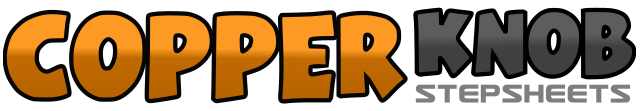 .......Count:32Wall:4Level:Absolute Beginner.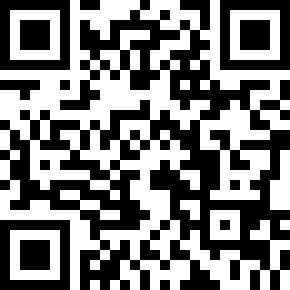 Choreographer:Roger Neff (USA) - August 2017Roger Neff (USA) - August 2017Roger Neff (USA) - August 2017Roger Neff (USA) - August 2017Roger Neff (USA) - August 2017.Music:Sweet, Sweet Smile - CarpentersSweet, Sweet Smile - CarpentersSweet, Sweet Smile - CarpentersSweet, Sweet Smile - CarpentersSweet, Sweet Smile - Carpenters........1-2-3-4Step R, Touch L beside R, Step L, Step on R beside L5-6-7-8Swivel both heels to R, Swivel both toes to R, Swivel both heels to R, Hold1-2-3-4Step L, Touch R beside L, Step R, Touch L beside R5-6-7-8Step L, Step R behind L, Turn ¼ to L and step forward on L, Hold1-2-3-4Step diagonally R forward, Touch L beside R, Step diagonally back on L, Touch 	R beside L5-6-7-8Step diagonally back on R, Touch L beside R, Step diagonally back on L, Touch 	R beside L1-2-3-4Rock back on R, Recover on L, Rock forward on R, Recover on L5-6-7-8Step back on R, Tap L beside R, Step forward on L, Hold